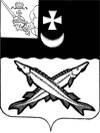   БЕЛОЗЕРСКИЙ  МУНИЦИПАЛЬНЫЙ  ОКРУГ  ВОЛОГОДСКОЙ ОБЛАСТИП О С Т А Н О В Л Е Н И ЕГЛАВЫ БЕЛОЗЕРСКОГО МУНИЦИПАЛЬНОГО ОКРУГАОт 17.04.2023  №  77О занесении на Доску почёта «Трудовая слава Белозерья»В соответствии с постановлением Главы Белозерского муниципального района  от 07.04.2017 № 9 «Об утверждении Положения о Доске почёта «Трудовая слава Белозерья»        ПОСТАНОВЛЯЮ:1.За большой личный вклад в социально-экономическое развитие  Белозерского муниципального округа, высокие трудовые достижения по итогам 2022 года занести на  Доску почёта «Трудовая слава Белозерья»:- Богданову Любовь Яковлевну, учителя начальных классов Муниципального общеобразовательного учреждения  «Средняя школа №1 имени Героя Советского Союза И.П.Малоземова»;- Васильеву Людмилу Ивановну, учителя математики муниципального общеобразовательного учреждения «Гулинская основная школа» Белозерского муниципального округа Вологодской области;- Гусеву Людмилу Николаевну, ветерана труда Лавровской первичной ветеранской организации;- Залогину Татьяну Валерьевну, директора Бюджетного учреждения культуры Вологодской области «Белозерский областной краеведческий музей»;- Зимареву Наталию Леонидовну, главного бухгалтера муниципального казенного учреждения  «Централизованная бухгалтерия»;- Иванову Любовь Сергеевну, методиста народной игрушки муниципального учреждения культуры «Центр ремесел и туризма»;- Климову Галину Алексеевну, заведующего магазином «Карл Либкнехт» Пригородного  сельского потребительского общества;- Кузнецова Николая Александровича, машиниста трелевочной машины «Харвастер» Общества с ограниченной ответственностью «Белозерсклес»;- Крымова Александра Павловича, водителя автомобиля на вывозке леса автоцеха Мондома Акционерного общества «Белозерский леспромхоз»;- Кузьмину Татьяну Альбертовну, начальника архивного отдела администрации Белозерского муниципального округа;- Миронову Анастасию Сергеевну, главного государственного налогового инспектора правового отдела Межрайонной инспекция федеральной налоговой службы России №5 по Вологодской области;- Медведева Александра Васильевича, электромонтера по ремонту и обслуживанию электрооборудования 4 разряда Теплоучастка «Белозерск» Акционерного общества «Вологодская Областная Энергетическая Компания»;- Макарову Елену Владимировну, начальника филиала Бюджетного учреждения  ветеринарии «Череповецкая межрайонная станция по борьбе с болезнями животных»;- Никулину Анну Александровну, начальника  отделения занятости населения  по Белозерскому муниципальному округу казенного учреждения Вологодской области «Центр занятости населения Вологодской области»;- Овчинникову Наталью Анатольевну, медицинскую сестру участковую поликлиники Бюджетного учреждения здравоохранения Вологодской области «Белозерская центральная районная больница»;- Онегину Алёну Владимировну, заведующую отделом рекламы и маркетинга Автономной некоммерческой организации «Редакционно-издательский комплекс «Белозерье»,;- Семечкова Андрея Евгеньевича, заместителя начальника (директора) учреждения Белозерского участка Череповецкого дорожного ремонтно-строительного управления публичного акционерного общества «Вологодавтодор»;- Федоричеву Надежду Александровну, преподавателя бюджетного профессионального образовательного учреждения Вологодской области «Белозерский индустриально-педагогический колледж им. А.А.Желобовского»;- Фомину Любовь Анатольевну, ведущего специалиста Белозерского территориального отдела- государственного лесничества Управления организации федерального государственного лесного надзора(лесной охраны) Департамента лесного комплекса Вологодской области;- Харламову Алену Алексеевну, оператора машинного доения коров сельскохозяйственной артели(колхоз) «Рассвет»;- Шустикову Надежду Александровну, специалиста по социальной работе бюджетного учреждения социального обслуживания Вологодской области «Комплексный центр социального обслуживания населения» Белозерского округа.2. Настоящее постановление подлежит опубликованию в газете «Белозерье» и размещению на сайте Белозерского муниципального округа  в информационно-телекоммуникационной сети «Интернет».Глава округа:                                                                         Д.А.Соловьев                                                                 